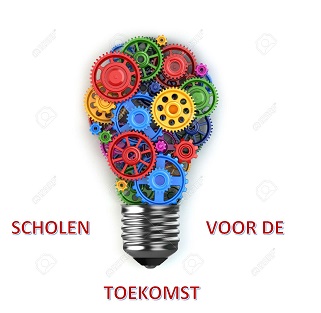 
Agenda Stuurgroep ScholenvoordetoekomstDinsdag 20 decemberTijdstip: 15.00 tot 16.30 uurLocatie: Bestuurskantoor Archipel
Welkom en vaststellen agenda (5 minuten)
In de bijlage ter kennisname een overzicht van de (themaspecifieke) doelen, inspanningen, resultaten en voornemens van de themawerkgroepen. Het overzicht is nog niet compleet, een paar thema’s moeten hun overzicht nog inleveren.
Verslag bijeenkomst 27 september 2016 (5 minuten)
Reeds in jullie bezit
  Financiën (5 minuten)
Begroting 2016/17
Voorstel begeleiding beginnende leerkrachten (20 minuten)
Bijlage “Een kijkje in de schatkist”. Graag lezen pagina’s 2, 3 en 4
Mondelinge toelichting door de themawerkgroepleiding. Zie bijlage.
Paboplan (30 minuten)
Toelichting en bespreking. Zie bijlage.
Verduurzamen (20 minuten)
De stuurgroep gaat in gesprek over de volgende vragen: Wat is jouw beeld van Scholenvoordetoekomst in juli 2017? Wat is er dan gerealiseerd? Wat staat er? Wat merk je? Wat zie je? Hoe zie je jouw rol? Hoe zie je de rol van de directies van basisscholen?
Rondvraag en sluiting (5 minuten)
Volgende vergaderdatum:  
Dinsdag14 maart 201713.30-15.00 uurBestuurskantoor Alpha